Urethral StentUROLUMEItem Number: Minimal invasive management for the relief of LUTS (lower urinary tract symptoms) or Urinary Retention caused by an Urethral Stricture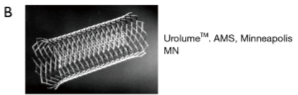 Why is it done? This procedure is performed when concentric scarring in the urethra causes LUTS and /or Urinary Retention Symptoms include: a weak stream, nightly urination, frequent urination, inability to urinate, (LUTS)  and Urinary Retention This is alternative to an invasive procedure where long periods of anaesthetic is contra-indicated. Usually for chronically sick patients who cannot undergo surgery, yet are active enough not to want a permanent catheter. Patients who don’t want to / cannot do intermittent self-dilatation of these strictures Don’t want a permanent Indwelling Catheter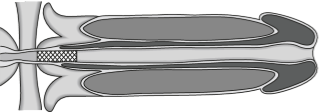 How is it done? Patients will receive a sedation with local  anaesthetic gel placed in the urethra. A cystoscopy is performed by placing a camera  in the urethra with the help of a lubricant jelly and an irrigant (fluid). The measurements of the urethral is taken (length) Appropriate length coil is chosen. The device is placed through the cystoscopic  sheath, to sit snug in the prostate urethra stretching over the length of the stricture Prophylactic antibiotics will be given to prevent  any infections..						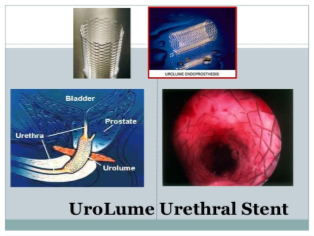 ComplicationsSide–effects Persistent pain in penile shaft Pain in Perineum when seated Migration of the device Erosion of device Possible infection  Long term yields the risk for encrustation and recurrent infections  NB! Each person is unique and for this reason symptoms vary!Copyright 2019 Dr Jo Schoeman